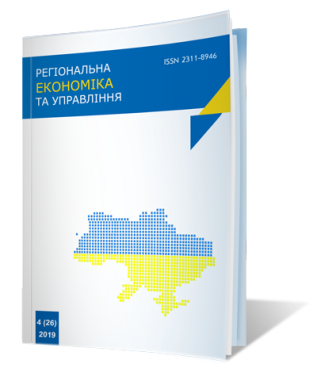 Научно-практический журнал«Региональная экономика и управление»4 (26) ноябрь 2019 г.Целью журнала является обсуждение и поиск решений актуальных проблем современной экономической науки. В современных условиях все научные направления развиваются достаточно динамично, а потому публикация результатов исследований является чрезвычайно ответственным и важным шагом для каждого ученого. Постоянно появляется множество новых оригинальных идей, теорий, которые заслуживают самого пристального внимания научной общественности.Журнал предназначен для публикации научных статей студентов, аспирантов, соискателей, молодых ученых, преподавателей, научных работников и практиков. Публикация статей осуществляется в рамках всей отрасли экономической науки.О журналеНазвание: Региональная экономика и управление (Regional economics and management).Периодичность выхода: раз в два месяца.Официальные языки издания: украинский, русский и английский.ISSN: 2311-8946.Свидетельство о регистрации СМИ: КВ №20514-10314Р от 20 декабря 2013 г.Журнал индексируется в базе данных: Система Российского индекса научного цитирования.Index Copernicus: Ссылка на журналСтатьи, опубликованные в нашем научном журнале, учитываются МОН Украины как апробация материалов диссертации. Научный журнал в перечень научных специализированных изданий Украины, утвержденный МОН Украины, не входит.Для публикации в научном журнале до 8 ноября (включительно) Вам необходимо выполнить следующие действия:1. Заполнить регистрационную форму для публикации.2. Оформить статью согласно правилам оформления и прислать для публикации на электронный адрес редакции: office@siee.zp.ua 3. После принятия статьи к печати необходимо прислать отсканированную (сфотографированную) квитанцию об оплате публикационного взноса.После получения материалов, если статья успешно прошла рецензирование, редакция в течение 2-3 дней отправляет на адрес участника письмо – «Подтверждение получения материалов». Просьба связаться с редакцией в случае неполучения подтверждения.Будем рады видеть Вас в числе авторов нашего журнала!Правила оформления статьиВ статье должны содержаться (с выделением в тексте) следующие элементы:постановка проблемы в общем виде и ее связь с важными научными или практическими задачами;анализ последних исследований и публикаций, в которых начато решение данной проблемы и на которые опирается автор, выделение нерешенных ранее частей общей проблемы, которым посвящается данная статья;формулировка целей статьи (постановка задачи);изложение основного материала исследования с полным обоснованием полученных научных результатов;выводы из данного исследования и перспективы дальнейших исследований в данном направлении.Ответственность за содержимое материала несет автор. Статьи не подлежат дополнительному редактированию, поэтому они должны быть проверены перед отправкой. При грубых нарушениях правил оформления статья не публикуется и публикационный взнос не возвращается.Стоимость публикацииС целью возмещения организационных, издательских, полиграфических расходов и расходов по отправке научного журнала, необходимо оплатить публикационный взнос. Уважаемый автор, стоимость публикационного взноса одной страницы составляет:30 гривен (Украина) или 2 доллара США (страны СНГ).Для того, чтобы оплатить публикацию материалов, просим обратиться к ответственному секретарю по электронной почте office@siee.zp.ua Пример оформления статьиУДК 336.543.23Іванов Іван Івановичкандидат економічних наук, доцент,доцент кафедри фінансів і кредитуКиївського національного університету імені Тараса ШевченкаПетрова Оксана Олександрівнааспірант кафедри фінансів і кредитуКиївського національного університету імені Тараса ШевченкаИванов Иван Ивановичкандидат экономических наук, доцент,доцент кафедры финансов и кредитаКиевского национального университета имени Тараса ШевченкоПетрова Оксана Александровнааспирант кафедры финансов и кредитаКиевского национального университета имени Тараса ШевченкоIvanov Ivan IvanovichPhD, associate professor,associate professor of finance and creditKyiv National University named after Taras ShevchenkoPetrova Oksana AleksandrovnaPostgraduate student finance and creditKyiv National University named after Taras ShevchenkoЕКОНОМІЧНЕ ЗРОСТАННЯ В УКРАЇНІ ТА ЙОГО ТЕНДЕНЦІЇЭКОНОМИЧЕСКИЙ РОСТ В УКРАИНЕ И ЕГО ТЕНДЕНЦИИECONOMIC GROWTH IN UKRAINE AND ITS TRENDSАнотація. Текст, текст, текст, текст, текст. (мінімум 3-5 речень)Ключові слова: текст, текст, текст, текст, текст.Аннотация. Текст, текст, текст, текст, текст. (минимум 3-5 предложений)Ключевые слова: текст, текст, текст, текст, текст.Summary. Текст, текст, текст, текст, текст. (at least 3-5 sentences)Key words: текст, текст, текст, текст, текст.Постановка проблемы. Определяющим фактором в формировании кадровой политики является государственная кадровая политика. [1, c. 10].Постановка задачи. На основе изложенного можно сформулировать задачи, которое заключается в ... .Изложение основного материала исследования.Выводы из проведенного исследования. Из приведенного выше можно сделать следующие выводы.Литература:Олуйко В. Кадры в регионе Украина: становление и развитие: монография / В. Олуйко, − М.: Мир, 2001. − 221 с.***Восточноукраинский институт экономики и управленияПочтовый адрес: ул. Лермонтова, 17, офис 32, г. Запорожье, Украина, 69063Официальная веб-страница: siee.zp.ua Электронная почта: office@siee.zp.ua Контактный телефон: +38 095 314 96 69Формат листа 	A4, ориентация - книжнаяПоля 	верх и низ 2 см, лево - 2,5 см, право - 1,5 смОсновной шрифт	Times New Roman Arial и Courier New для фрагментов текстаРазмер шрифта основного текста14 пунктов. Допускается использование шрифта меньшего размера (10 пунктов) для участков текста, имеющих вспомогательное (второстепенное) значениеМежстрочный интервал	полуторныйВыравнивание текстапо ширинеАвтоматическая расстановка переносоввключенаАбзацный отступ 1,25 смНумерация страниц	не ведетсяРисунки и таблицыдопускаются и представлены в самом тексте, а не отдельными файлами. На альбомных страницах таблицы и рисунки не принимаются. Размер шрифта табличного текста обычно на 2 пункта меньше шрифта основного текстаСсылки на литературув квадратных скобках [1, с. 2], библиографический список в конце текста. Другой способ оформления не допускаетсяОбъемот 8 до 20 страниц включительноМатериалы сохранены в форматеMicrosoft Word (*.doc или *.docx)Название файла подписать согласно фамилии и инициалов автора
(например, Иванов Д.Т.)